 First Class Week beginning 20th – 25th April 2020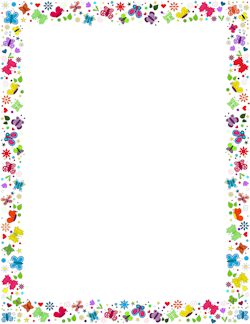 Dia dhaoibh a pháistí!I hope you all had a lovely Easter and didn’t eat too much Chocolate!   I hope you all have a nice week and make sure to help mom and dad around the house by doing some jobs!  I am looking forward to seeing your favourite piece of work                                                       Miss WalshEnglishContinue to read one page of Read at Home each night starting on p.102  and answer the questions orally.Spellings – Jolly Grammar 1 p.52 Verbs- Jolly Grammar p.53 Sounds Game: Word Wizard p.79Word Wizard p.80 Read ‘How to Plant Seeds’ and complete the activities on page 81Suggestion: To practice your spellings you can put some of them into sentences. Don’t forget your capital letters and full stops!MathsBusy at Maths – p.110,111 and 112Mental Maths -complete one column per dayTables +5GaeilgeBua na Cainte p.62, 63Poem: ‘Tá Capall ag Seáinín’ see video belowQuestion of the week:An bufuil peata agat? Do you have a pet? Tá peata agam – I have a petNíl peata agam – I don’t have a petReligionGrow in Love:  Jesus’ Promise p.44 & 45SESESmall World: Fruit p.29Suggested Fun Activities  Suggested Fun Activities  Fruit Picnic: Why have a fruit picnic in your house or your garden if the weather is nice! You can try all the different fruit you have at home and place ‘Guess the Fruit’ game (See below).Game: ‘Guess the Fruit’. The person on picks a type of fruit and does not reveal it to the other players they then must give clues describing the fruit they have picked to the other players.Making a bird Feeder: With the help of an adult cut out a big enough hole on at least one of the sides of the carton that the birds can get their food from. Paint/colour and decorate the box with any art materials at home for example: old buttons, glitter, beads. Use a string to make a handle and hang from a branch of a tree in your garden. (See images below for some ideas!).Watch and see what types of birds visit your bird house!Garden Minibeast Hunt: Go into your garden and see what little creatures you can see. Draw pictures of the minibeasts you find  Suggested Weblink: https://www.twinkl.ie/go/resource/minibeasts-interactive-word-mat-tg-21-newlinkhttps://www.twinkl.ie/resource/t-l-526203-the-cautious-caterpillar-ebookFruit Picnic: Why have a fruit picnic in your house or your garden if the weather is nice! You can try all the different fruit you have at home and place ‘Guess the Fruit’ game (See below).Game: ‘Guess the Fruit’. The person on picks a type of fruit and does not reveal it to the other players they then must give clues describing the fruit they have picked to the other players.Making a bird Feeder: With the help of an adult cut out a big enough hole on at least one of the sides of the carton that the birds can get their food from. Paint/colour and decorate the box with any art materials at home for example: old buttons, glitter, beads. Use a string to make a handle and hang from a branch of a tree in your garden. (See images below for some ideas!).Watch and see what types of birds visit your bird house!Garden Minibeast Hunt: Go into your garden and see what little creatures you can see. Draw pictures of the minibeasts you find  Suggested Weblink: https://www.twinkl.ie/go/resource/minibeasts-interactive-word-mat-tg-21-newlinkhttps://www.twinkl.ie/resource/t-l-526203-the-cautious-caterpillar-ebookSuggested WeblinksSuggested WeblinksEnglishhttps://ie.ixl.com/ela/class-1/complete-the-sentence-with-the-best-verb  - verbs practice Mathshttps://ie.ixl.com/math/class-1/put-numbers-in-order   - putting numbers in orderhttps://ie.ixl.com/math/class-1/adding-4  - practice +4 tables